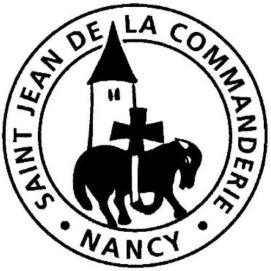 24 décembre 20174ème dimanche de l’Avent  B« Je te salue, comblée de grâce »La première lecture nous rappelle que l’homme – même s’il est le roi David – doit tout à Dieu. C’est donc par la volonté du Père que le Fils de Dieu se fait homme et lorsque l’ange Gabriel annonce ce mystère à Maie, en femme de cœur et de foi, elle se rend totalement disponible à la volonté de Dieu : « Je suis la servante du Seigneur. » CHANT D’ENTRÉEBerger de Dieu, réveille-nous. Voici le temps de ta Promesse.Nos yeux regardent vers ton jour, visite-nous par ta tendresse.Avec Marie, voici l’aurore, les temps nouveaux sont accomplis.La Vierge accueille la Parole. Dieu prend chair au secret de sa vie.Tu es bénie parmi les femmes, toi, la servante du Seigneur.Dans ton jardin, fleurit la grâce, ta maison voit germer le Sauveur.1ère Lecture : 2 S, 1-5. 8b-12. 14a-16Dieu a-t-il besoin qu’on lui fasse une maison pour habiter parmi les hommes ?  Le roi David pensait devoir construire un temple pour le Seigneur. Mais Dieu a un autre projet : il lui donnera des descendants. Comme nous, ils auront mission d’accueillir Dieu en leur sein.Psaume 88Ton amour, Seigneur, sans fin je le chante !L’amour du Seigneur, sans fin je le chante ;Ta fidélité, je l’annonce d’âge en âge.Je le dis : c’est un amour bâti pour toujours ;Ta fidélité est plus stable que les cieux.« Avec mon élu, j’ai fait une alliance,J’ai juré à David, mon serviteur :J’établirai ta dynastie pour toujours,Je te bâtis un trône pour la suite des âges. »« Il me dira : « Tu es mon Père,Mon Dieu, mon roc et mon salut ! »Sans fin je lui garderai mon amour,Mon alliance avec lui sera fidèle. »2ème Lecture : Rm 16, 25-27St Paul met au cœur de sa mission l’Evangile du Christ qui est un mystère révélé à tous les hommes. C’est pour cela qu’il rend gloire à Dieu.Évangile : Lc 1, 26-38Alléluia. Alléluia.	Voici la servante du Seigneur :	Que tout m’advienne selon ta parole.Alléluia.Prière des FidèlesAlors que nous attendons le Sauveur, implorons le Père pour les hommes et les femmes d’aujourd’hui.La parole de l’ange a réjoui le cœur de Marie, la servante du Seigneur.Pour que tous les chrétiens aient soif d’accueillir le Christ, le Verbe de Dieu, avec Marie, prions le Seigneur. R/R/	Que ton Règne vienne !Les hommes sont la demeure de Dieu.Pour que la dignité de chaque être humain soit reconnue et respectée, avec Marie, prions le Seigneur. R/Noël ne sera pas une fête pour tous.Pour que les personnes isolées, les marginaux, les oubliés trouvent des lieux chaleureux qui les accueillent et pour tous ceux qui ouvriront leur cœur et leur maison, avec Marie, prions le Seigneur. R/Dieu qui nous veux libres et confiants comme Marie, écoute notre prière et daigne l’exaucer pour que vienne ton Règne. Par Jésus, le Christ, notre Seigneur.COMMUNIONToi qui viens pour tout sauverToi qui viens pour tout sauver, l’univers périt sans toi ;Fais pleuvoir sur lui ta joie, Toi qui viens pour tout sauver.Viens sauver tes fils perdus, dispersés, mourant de froid ;Dieu qui fut un jour en croix, viens sauver tes fils perdus.Viens offrir encor’ ton pain et ton vin aux miséreux ;Pour qu’ils voient le don de Dieu, viens encor’ offrir ton pain.Toi qui viens pour tout sauver, fais lever enfin le jourDe la paix dans ton amour, Toi qui viens pour tout sauver.ENVOI (Nous nous tournons vers l’autel de la Vierge)L’ange du Seigneur porta l’annonce à Marie (chant par la chorale)L’ange du Seigneur porta l’annonce à Marie et elle conçut du Saint-Esprit.Je te salue, Marie, comblée de grâce : le Seigneur est avec toi ;Tu es bénie entre toutes les femmes et Jésus, ton enfant, est béni.Sainte Marie, mère de Dieu, prie pour nous, pauvres pécheurs,Maintenant et à l’heure de la mort.Amen. Amen. Amen.Je suis la servante du Seigneur, qu’il me soit fait selon ta parole.Après la Célébration :Comme pour les autres dimanches de cet Avent, pour ceux et celles qui le désirent, temps d’échange et de partage à partir des textes de ce jour et l’orientation paroissiale « La paroisse : lieu d’évangélisation ». Nous nous retrouvons à l’autel de la Vierge.« Je suis la servante du Seigneur ; que tout m’advienne selon ta parole. »Et arrive la naissance de Jésus, fils de Dieu, avec son apport de paix, de joie, d’espérance et d’amour pour les hommes.A l’appel de Dieu, comment, à l’image de Marie, puis-je répondre « Oui » ?Dans mes rencontres avec amis, voisins et inconnus, suis-je capable de leur transmettre écoute, joie, espérance et amour de l’enfant Jésus ?Participer à un service d’Église, c’est servir Dieu et les hommes. Comment puis-je m’y impliquer ?A retenir :Le 7 janvier, après la Célébration, temps convivial et verre de l’amitié pour nous souhaiter mutuellement une année sainte et fraternelle.Le 14 janvier, à 16h00, concert de Noël par les chorales Les Mirabelles, Les Madrigales, Les Voix plurielles et Le Chœur d’hommes Jean Bouillet.« Ne crains pas,					Et quelle grâce !Marie,						La paix entre Dieutu as trouvé grâce					et les hommes,auprès de Dieu. » 					la restauration de la vieSt Bernard de Clairvaux (1090-1153)